ОБ УТВЕРЖДЕНИИ БЮДЖЕТА СЕЛЬСКОГО ПОСЕЛЕНИЯ ТАВЛЫКАЕВСКИЙ СЕЛЬСОВЕТ МУНИЦИПАЛЬНОГО РАЙОНА БАЙМАКСКИЙ РАЙОН РЕСПУБЛИКИ БАШКОРТОСТАН НА 2024 ГОД И НА ПЛАНОВЫЙ ПЕРИОД 2025 И 2026 ГОДОВ.Совет сельского поселения Тавлыкаевский сельсовет муниципального района Баймакский район Республики Башкортостан (далее – поселения) РЕШИЛ:Утвердить основные характеристики бюджета поселения на 2024 год:прогнозируемый общий объем доходов бюджета поселения в сумме 4593250,00 рублей;общий объем расходов бюджета поселения в сумме 4593250,00 рублей;объем дефицита бюджета поселения в сумме 0,00 рублей.Утвердить основные характеристики бюджета поселения на плановый период 2025 и 2026 годов:прогнозируемый общий объем доходов бюджета поселения на 2025 год в сумме 4126250,00 рублей и на 2026 год в сумме 4146850,00 рублей;общий объем расходов бюджета поселения на 2025 год в сумме 4126250,00 рублей и на 2026 год в сумме 4146850,00 рублей, в том числе условно утвержденные расходы 80005,00 рублей на 2025 год и 161040,00 рублей на 2026 год;дефицит бюджета поселения на 2024 и на 2026 годы в сумме 0,00 рублей.3. Установить размер резервного фонда Администрации сельского поселения Тавлыкаевский сельсовет муниципального района Баймакский район Республики Башкортостан на 2024 год и на плановый период 2025 и 2026 годов в сумме 3 000,00 рублей ежегодно.4. Установить, что при зачислении в бюджет поселения безвозмездных поступлений в виде добровольных взносов (пожертвований) юридических и физических лиц для казенного учреждения, находящегося в ведении соответствующего главного распорядителя средств бюджета поселения, на сумму указанных поступлений увеличиваются бюджетные ассигнования соответствующему главному распорядителю средств бюджета поселения для последующего доведения в установленном порядке до указанного казенного учреждения лимитов бюджетных обязательств для осуществления расходов, соответствующих целям, на достижение которых представлены добровольные взносы (пожертвования).5. Установить поступления доходов в бюджет поселения на 2024 год и на плановый период 2024 и 2025 годов в прогнозируемом объеме согласно приложению №1 к настоящему решению.6. Утвердить в пределах общего объема расходов бюджета сельского поселения Тавлыкаевский сельсовет МР Баймакский район Республики Башкортостан, установленного пунктом 1 настоящего Решения, распределение бюджетных ассигнований сельского поселения:1)  по разделам, подразделам, целевым статьям (муниципальным программам и непрограммным направлениям деятельности), группам видов расходов классификация расходов бюджетов на 2024год и на плановый период 2025 и 2026 годов согласно приложению № 2 к настоящему Решению;2) по целевым статьям (муниципальным программам и непрограммным направлениям деятельности), группам видов расходов классификация расходов бюджетов на 2024 год на плановый период 2025 и 2026 годов согласно приложению №3 к настоящему Решению;3) ведомственную структуру расходов бюджета поселения на 2024 год на плановый период 2025 и 2026 годов согласно приложению № 4 к настоящему Решению.       7.Утвердить общий объем бюджетных ассигнований на исполнение публичных нормативных обязательств на 2024 год 0 рублей и на плановый период 2025-2026 годов в сумме 0 рублей. 8. Администрация поселения не вправе принимать решения, приводящие к увеличению в 2024-2026 годах численности муниципальных служащих поселения.9. Установить, что получатель средств бюджета поселения при заключении муниципальных контрактов (договоров) на поставку товаров (работ, услуг) вправе предусматривать авансовые платежи:в размере 100 процентов суммы муниципального контракта (договора) об оказании услуг связи, о подписке на печатные издания и об их приобретении, об обучении на курсах повышения квалификации, о приобретение проездных документов, путевок на санаторно-курортное лечение, по договорам обязательного страхования гражданской ответственности владельцев транспортных средств;в размере до 30 процентов суммы муниципального контракта (договора), если иное не предусмотрено законодательством Российской Федерации, Республики Башкортостан – по остальным контрактам (договорам).10. Установить:- верхний предел муниципального внутреннего долга на 1 января 2025 года  в сумме 0,0  рублей, на 1 января 2026 года в сумме 0,0 рублей, на 1 января 2027 года в сумме 0,0  рублей, в том числе верхний предел муниципального долга по муниципальным гарантиям на 1 января 2025 года в сумме 0,0 рублей, на 1 января 2026 года в сумме 0,0 рублей, на 1 января 2027 в сумме 0,0   рублей.11. Списать в порядке, установленном нормативным правовым актом поселения, задолженность перед бюджетом поселения организаций всех форм собственности, физических лиц, являющихся индивидуальными предпринимателями, по плате за аренду муниципального имущества поселения, включая земельные участки, находящиеся в муниципальной собственности поселения, а также аренду земельных участков, государственная собственность на которые не разграничена, не имеющую источников погашения, в случаях:1) ликвидации организации и прекращения деятельности физических лиц, являющихся индивидуальными предпринимателями, вследствие признания их по решению суда по состоянию на 1 января 2024 года несостоятельными (банкротами);2) смерти или объявления судом умершим физического лица, являвшегося индивидуальным предпринимателем, при переходе выморочного имущества в собственность поселения.  12. Установить, что остатки средств бюджета поселения по состоянию на 1 января 2024 года направляются Администрацией поселения на покрытие временных кассовых разрывов, возникающих в ходе исполнения бюджета поселения.        13. Установить, что в соответствии с решениями руководителя Администрации сельского поселения дополнительно к основаниям, установленным пунктом 3 статьи 217 Бюджетного кодекса Российской Федерации, может осуществляться внесение изменений в сводную бюджетную роспись бюджета сельского поселения без внесения изменений в настоящее Решение по следующим основаниям:
1)  приведение кодов бюджетной классификации расходов и источников внутреннего финансирования дефицита бюджета сельского поселения в соответствие с бюджетной классификацией Российской Федерации;
2) уточнение источников внутреннего финансирования дефицита бюджета сельского поселения;
3) перераспределение бюджетных ассигнований между подгруппами вида расходов, классификации расходов бюджетов в пределах общего объема бюджетных ассигнований, предусмотренных главному распорядителю средств бюджета сельского поселения по соответствующей целевой статье и группе вида расходов, классификации расходов бюджетов;
4) перераспределение бюджетных ассигнований в пределах утвержденных настоящим Решением объемов бюджетных ассигнований на финансовое обеспечение реализации муниципальных программ сельского поселения в связи с внесением изменений в муниципальные программы сельского поселения, если такие изменения не связаны с определением видов и объемов межбюджетных трансфертов;
5) перераспределение бюджетных ассигнований, в том числе в случае образования экономии, между разделами, подразделами, целевыми статьями, видами расходов классификации расходов бюджетов в пределах объема бюджетных ассигнований, предусмотренных главному распорядителю средств бюджета сельского поселения на реализацию не программного направления деятельности;
6) перераспределение бюджетных ассигнований между разделами, подразделами, целевыми статьями, видами расходов классификации расходов бюджетов, в том числе путем введения новых кодов классификации расходов, в пределах бюджетных ассигнований предусмотренных главному распорядителю средств бюджета сельского поселения для выполнения условий в целях получения субсидий из федерального, республиканского и муниципальных бюджетов;
7) увеличение бюджетных ассигнований по отдельным разделам, подразделам, целевым статьям и видам расходов бюджета за счет экономии по использованию бюджетных ассигнований, на оказание муниципальных услуг - в пределах общего объема бюджетных ассигнований, предусмотренных главному распорядителю средств бюджета сельского поселения, на оказание муниципальных услуг при условии, что увеличение бюджетных ассигнований по соответствующему виду расходов не превышает 10 процентов.        14. Настоящее решение вступает в силу с 1 января 2024 года, подлежит размещению на сайте tavl-sp@yandex.r и официальному обнародованию на информационном стенде здания сельского поселения не позднее 7 дней после его подписания в установленном порядке.Глава сельского поселенияТавлыкаевский сельсовет муниципального района Баймакский район Республики Башкортостан:                               К.Р. Уразбаев БАШКОРТОСТАН РЕСПУБЛИКАhЫБАЙМАК РАЙОНЫМУНИЦИПАЛЬ РАЙОНЫНЫНТАУЛЫКАЙ АУЫЛ СОВЕТЫАУЫЛ БИЛӘМӘhЕ СОВЕТЫ453678, Башкортостан Республикаhы,Баймак районы, Таулыкай ауылы , Заки  Валиди  урамы, 17тел - 4-77-43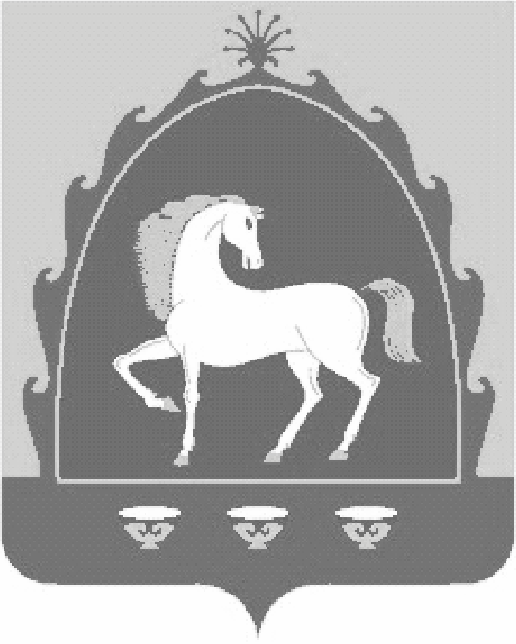 СОВЕТ СЕЛЬСКОГО ПОСЕЛЕНИЯ ТАВЛЫКАЕВСКИЙ СЕЛЬСОВЕТ МУНИЦИПАЛЬНОГО РАЙОНА БАЙМАКСКИЙ РАЙОН РЕСПУБЛИКИ БАШКОРТОСТАН 453678, Республика Башкортостан,Баймакский район, с.Тавлыкаево,улица Заки Валиди , 17тел - 4-77-43    КАРАР«25» декабрь 2023 й.     № 21           РЕШЕНИЕ«25» декабря 2023 г.Поступления доходов в бюджет сельского поселения Тавлыкаевский сельсовет муниципального района Баймакский район Республики Башкортостан на 2024 год и на плановый период 2025 и 2026 годов(в рублях)ВСЕГО4 593 250,004 126 250,004 146 850,001 00 00000 00 0000 000НАЛОГОВЫЕ И НЕНАЛОГОВЫЕ ДОХОДЫ972 000,001 072 900,001 093 400,001 01 00000 00 0000 000НАЛОГИ НА ПРИБЫЛЬ, ДОХОДЫ76 400,0083 300,0090 800,001 01 02000 01 0000 110Налог на доходы физических лиц76 400,0083 300,0090 800,001 01 02010 01 0000 110Налог на доходы физических лиц с доходов, источником которых является налоговый агент, за исключением доходов, в отношении которых исчисление и уплата налога осуществляются в соответствии со статьями 227, 227.1 и 228 Налогового кодекса Российской Федерации, а также доходов от долевого участия в организации, полученных в виде дивидендов76 400,0083 300,0090 800,001 05 00000 00 0000 000НАЛОГИ НА СОВОКУПНЫЙ ДОХОД40 000,00120 000,00123 000,001 05 03000 01 0000 110Единый сельскохозяйственный налог40 000,00120 000,00123 000,001 05 03010 01 0000 110Единый сельскохозяйственный налог40 000,00120 000,00123 000,001 06 00000 00 0000 000НАЛОГИ НА ИМУЩЕСТВО830 600,00844 600,00854 600,001 06 01000 00 0000 110Налог на имущество физических лиц45 000,0059 000,0069 000,001 06 01030 10 0000 110Налог на имущество физических лиц, взимаемый по ставкам, применяемым к объектам налогообложения, расположенным в границах сельских поселений45 000,0059 000,0069 000,001 06 06000 00 0000 110Земельный налог785 600,00785 600,00785 600,001 06 06030 00 0000 110Земельный налог с организаций20 000,0020 000,0020 000,001 06 06033 10 0000 110Земельный налог с организаций, обладающих земельным участком, расположенным в границах сельских поселений20 000,0020 000,0020 000,001 06 06040 00 0000 110Земельный налог с физических лиц765 600,00765 600,00765 600,001 06 06043 10 0000 110Земельный налог с физических лиц, обладающих земельным участком, расположенным в границах сельских поселений765 600,00765 600,00765 600,001 08 00000 00 0000 000ГОСУДАРСТВЕННАЯ ПОШЛИНА20 000,0020 000,0020 000,001 08 04000 01 0000 110Государственная пошлина за совершение нотариальных действий (за исключением действий, совершаемых консульскими учреждениями Российской Федерации)20 000,0020 000,0020 000,001 08 04020 01 0000 110Государственная пошлина за совершение нотариальных действий должностными лицами органов местного самоуправления, уполномоченными в соответствии с законодательными актами Российской Федерации на совершение нотариальных действий20 000,0020 000,0020 000,001 17 00000 00 0000 000ПРОЧИЕ НЕНАЛОГОВЫЕ ДОХОДЫ5 000,005 000,005 000,001 17 05000 00 0000 180Прочие неналоговые доходы5 000,005 000,005 000,001 17 05050 10 0000 180Прочие неналоговые доходы бюджетов сельских поселений5 000,005 000,005 000,002 00 00000 00 0000 000БЕЗВОЗМЕЗДНЫЕ ПОСТУПЛЕНИЯ3 621 250,003 053 350,003 053 450,002 02 00000 00 0000 000БЕЗВОЗМЕЗДНЫЕ ПОСТУПЛЕНИЯ ОТ ДРУГИХ БЮДЖЕТОВ БЮДЖЕТНОЙ СИСТЕМЫ РОССИЙСКОЙ ФЕДЕРАЦИИ3 621 250,003 053 350,003 053 450,002 02 10000 00 0000 150Дотации бюджетам бюджетной системы Российской Федерации2 216 800,002 127 300,002 127 400,002 02 16001 00 0000 150Дотации на выравнивание бюджетной обеспеченности из бюджетов муниципальных районов, городских округов с внутригородским делением2 216 800,002 127 300,002 127 400,002 02 16001 10 0000 150Дотации бюджетам сельских поселений на выравнивание бюджетной обеспеченности из бюджетов муниципальных районов2 216 800,002 127 300,002 127 400,002 02 30000 00 0000 150Субвенции бюджетам бюджетной системы Российской Федерации517 800,00539 400,00539 400,002 02 35118 00 0000 150Субвенции бюджетам на осуществление первичного воинского учета органами местного самоуправления поселений, муниципальных и городских округов517 800,00539 400,00539 400,002 02 35118 05 0000 150Субвенции бюджетам муниципальных районов на осуществление первичного воинского учета органами местного самоуправления поселений, муниципальных и городских округов517 800,00539 400,00539 400,002 02 40000 00 0000 150Иные межбюджетные трансферты886 650,00386 650,00386 650,002 02 40014 00 0000 150Межбюджетные трансферты, передаваемые бюджетам муниципальных образований на осуществление части полномочий по решению вопросов местного значения в соответствии с заключенными соглашениями386 650,00386 650,00386 650,002 02 40014 10 0000 150Межбюджетные трансферты, передаваемые бюджетам сельских поселений из бюджетов муниципальных районов на осуществление части полномочий по решению вопросов местного значения в соответствии с заключенными соглашениями386 650,00386 650,00386 650,002 02 49999 00 0000 150Прочие межбюджетные трансферты, передаваемые бюджетам500 000,002 02 49999 05 0000 150Прочие межбюджетные трансферты, передаваемые бюджетам муниципальных районов500 000,002 02 49999 05 7404 150Прочие межбюджетные трансферты, передаваемые бюджетам муниципальных районов (мероприятия по благоустройству территорий населенных пунктов, коммунальному хозяйству, обеспечению мер пожарной безопасности и охране окружающей среды в границах сельских поселений)500 000,00Распределение бюджетных ассигнований сельского поселения Тавлыкаевский сельсовет муниципального района Баймакский район  Республики Башкортостан на 2024 год и на плановый период 2025 и 2026 годов по разделам, подразделам, целевым статьям (муниципальным программам и непрограммным направлениям деятельности), группам видов расходов классификации расходов бюджетов(в рублях)ВСЕГО4 593 250,004 126 250,004 146 850,00ОБЩЕГОСУДАРСТВЕННЫЕ ВОПРОСЫ01003 108 800,003 070 200,002 959 760,00Функционирование высшего должностного лица субъекта Российской Федерации и муниципального образования0102984 198,00984 198,00984 198,00Подпрограмма отсутствует010299 0 00 00000984 198,00984 198,00984 198,00Глава муниципального образования010299 0 00 02030984 198,00984 198,00984 198,00Расходы на выплаты персоналу в целях обеспечения выполнения функций государственными (муниципальными) органами, казенными учреждениями, органами управления государственными внебюджетными фондами010299 0 00 02030100984 198,00984 198,00984 198,00Функционирование Правительства Российской Федерации, высших исполнительных органов субъектов Российской Федерации, местных администраций01042 121 602,002 083 002,001 972 562,00Подпрограмма отсутствует010499 0 00 000002 121 602,002 083 002,001 972 562,00Аппарат органов государственной власти Республики Башкортостан010499 0 00 020402 121 602,002 083 002,001 972 562,00Расходы на выплаты персоналу в целях обеспечения выполнения функций государственными (муниципальными) органами, казенными учреждениями, органами управления государственными внебюджетными фондами010499 0 00 020401001 652 661,001 652 661,001 652 661,00Закупка товаров, работ и услуг для обеспечения государственных (муниципальных) нужд010499 0 00 02040200451 841,00413 241,00313 493,00Иные бюджетные ассигнования010499 0 00 0204080017 100,0017 100,006 408,00Резервные фонды01113 000,003 000,003 000,00Подпрограмма отсутствует011199 0 00 000003 000,003 000,003 000,00Резервные фонды местных администраций011199 0 00 075003 000,003 000,003 000,00Иные бюджетные ассигнования011199 0 00 075008003 000,003 000,003 000,00НАЦИОНАЛЬНАЯ ОБОРОНА0200517 800,00539 400,00539 400,00Мобилизационная и вневойсковая подготовка0203517 800,00539 400,00539 400,00Подпрограмма отсутствует020399 0 00 00000517 800,00539 400,00539 400,00Субвенции на осуществление первичного воинского учета на территориях, где отсутствуют военные комиссариаты020399 0 00 51180517 800,00539 400,00539 400,00Расходы на выплаты персоналу в целях обеспечения выполнения функций государственными (муниципальными) органами, казенными учреждениями, органами управления государственными внебюджетными фондами020399 0 00 51180100354 800,00354 800,00354 800,00Закупка товаров, работ и услуг для обеспечения государственных (муниципальных) нужд020399 0 00 51180200163 000,00184 600,00184 600,00НАЦИОНАЛЬНАЯ ЭКОНОМИКА0400436 650,00436 645,00486 650,00Дорожное хозяйство (дорожные фонды)0409386 650,00386 650,00386 650,00Программы сельских поселений040914 0 00 00000386 650,00386 650,00386 650,00Дорожная деятельность в отношении автомобильных дорог местного значения в границах населенных пунктов сельского040914 0 00 03150386 650,00386 650,00386 650,00Закупка товаров, работ и услуг для обеспечения государственных (муниципальных) нужд040914 0 00 03150200386 650,00386 650,00386 650,00Другие вопросы в области национальной экономики041250 000,0049 995,00100 000,00Программы сельских поселений041214 0 00 0000050 000,0049 995,00100 000,00Проведение работ по землеустройству041214 0 00 0333050 000,0049 995,00100 000,00Закупка товаров, работ и услуг для обеспечения государственных (муниципальных) нужд041214 0 00 0333020050 000,0049 995,00100 000,00ЖИЛИЩНО-КОММУНАЛЬНОЕ ХОЗЯЙСТВО0500500 000,00Благоустройство0503500 000,00Программы сельских поселений050314 0 00 00000500 000,00Организация благоустройства территории сельского поселения (за исключением расходов на осуществление дорожной деятельности)050314 0 00 74040500 000,00Закупка товаров, работ и услуг для обеспечения государственных (муниципальных) нужд050314 0 00 74040200500 000,00ОХРАНА ОКРУЖАЮЩЕЙ СРЕДЫ06005 000,00Другие вопросы в области охраны окружающей среды06055 000,00Программы сельских поселений060514 0 00 000005 000,00Мероприятия в области экологии и природопользования060514 0 00 412005 000,00Закупка товаров, работ и услуг для обеспечения государственных (муниципальных) нужд060514 0 00 412002005 000,00КУЛЬТУРА, КИНЕМАТОГРАФИЯ080025 000,00Другие вопросы в области культуры, кинематографии080425 000,00Программы сельских поселений080414 0 00 0000025 000,00Культура080414 0 00 4587025 000,00Закупка товаров, работ и услуг для обеспечения государственных (муниципальных) нужд080414 0 00 4587020020 000,00Социальное обеспечение и иные выплаты населению080414 0 00 458703005 000,00990080 005,00161 040,00Условно утвержденные расходы999980 005,00161 040,00Подпрограмма отсутствует999999 0 00 0000080 005,00161 040,00Условно утвержденные расходы999999 0 00 9999980 005,00161 040,00Иные средства999999 0 00 9999990080 005,00161 040,00Распределение бюджетных ассигнований сельского поселения Тавлыкаевский сельсовет муниципального района Баймакский район Республики Башкортостан на 2024 год и на плановый период 2025 и 2026 годов по целевым статьям (муниципальным программам и непрограммным направлениям деятельности), группам видов расходов классификации расходов бюджетов(в рублях)ВСЕГО4 593 250,004 126 250,004 146 850,00Программы сельских поселений14 0 00 00000966 650,00436 645,00486 650,00Дорожная деятельность в отношении автомобильных дорог местного значения в границах населенных пунктов сельского14 0 00 03150386 650,00386 650,00386 650,00Закупка товаров, работ и услуг для обеспечения государственных (муниципальных) нужд14 0 00 03150200386 650,00386 650,00386 650,00Проведение работ по землеустройству14 0 00 0333050 000,0049 995,00100 000,00Закупка товаров, работ и услуг для обеспечения государственных (муниципальных) нужд14 0 00 0333020050 000,0049 995,00100 000,00Мероприятия в области экологии и природопользования14 0 00 412005 000,00Закупка товаров, работ и услуг для обеспечения государственных (муниципальных) нужд14 0 00 412002005 000,00Культура14 0 00 4587025 000,00Закупка товаров, работ и услуг для обеспечения государственных (муниципальных) нужд14 0 00 4587020020 000,00Социальное обеспечение и иные выплаты населению14 0 00 458703005 000,00Организация благоустройства территории сельского поселения (за исключением расходов на осуществление дорожной деятельности)14 0 00 74040500 000,00Закупка товаров, работ и услуг для обеспечения государственных (муниципальных) нужд14 0 00 74040200500 000,00Подпрограмма отсутствует99 0 00 000003 626 600,003 689 605,003 660 200,00Глава муниципального образования99 0 00 02030984 198,00984 198,00984 198,00Расходы на выплаты персоналу в целях обеспечения выполнения функций государственными (муниципальными) органами, казенными учреждениями, органами управления государственными внебюджетными фондами99 0 00 02030100984 198,00984 198,00984 198,00Аппарат органов государственной власти Республики Башкортостан99 0 00 020402 121 602,002 083 002,001 972 562,00Расходы на выплаты персоналу в целях обеспечения выполнения функций государственными (муниципальными) органами, казенными учреждениями, органами управления государственными внебюджетными фондами99 0 00 020401001 652 661,001 652 661,001 652 661,00Закупка товаров, работ и услуг для обеспечения государственных (муниципальных) нужд99 0 00 02040200451 841,00413 241,00313 493,00Иные бюджетные ассигнования99 0 00 0204080017 100,0017 100,006 408,00Резервные фонды местных администраций99 0 00 075003 000,003 000,003 000,00Иные бюджетные ассигнования99 0 00 075008003 000,003 000,003 000,00Субвенции на осуществление первичного воинского учета на территориях, где отсутствуют военные комиссариаты99 0 00 51180517 800,00539 400,00539 400,00Расходы на выплаты персоналу в целях обеспечения выполнения функций государственными (муниципальными) органами, казенными учреждениями, органами управления государственными внебюджетными фондами99 0 00 51180100354 800,00354 800,00354 800,00Закупка товаров, работ и услуг для обеспечения государственных (муниципальных) нужд99 0 00 51180200163 000,00184 600,00184 600,00Условно утвержденные расходы99 0 00 9999980 005,00161 040,00Иные средства99 0 00 9999990080 005,00161 040,00Ведомственная структура расходов бюджета сельского поселения Тавлыкаевский сельсовет муниципального района Баймакский Республики Башкортостан на 2024 год и на плановый период 2025 и 2026 годов(в рублях)ВСЕГО4 593 250,004 126 250,004 146 850,00Администрация сельского поселения Тавлыкаевский сельсовет муниципального района Баймакский район Республики Башкортостан7914 593 250,004 126 250,004 146 850,00Программы сельских поселений79114 0 00 00000966 650,00436 645,00486 650,00Дорожная деятельность в отношении автомобильных дорог местного значения в границах населенных пунктов сельского79114 0 00 03150386 650,00386 650,00386 650,00Закупка товаров, работ и услуг для обеспечения государственных (муниципальных) нужд79114 0 00 03150200386 650,00386 650,00386 650,00Проведение работ по землеустройству79114 0 00 0333050 000,0049 995,00100 000,00Закупка товаров, работ и услуг для обеспечения государственных (муниципальных) нужд79114 0 00 0333020050 000,0049 995,00100 000,00Мероприятия в области экологии и природопользования79114 0 00 412005 000,00Закупка товаров, работ и услуг для обеспечения государственных (муниципальных) нужд79114 0 00 412002005 000,00Культура79114 0 00 4587025 000,00Закупка товаров, работ и услуг для обеспечения государственных (муниципальных) нужд79114 0 00 4587020020 000,00Социальное обеспечение и иные выплаты населению79114 0 00 458703005 000,00Организация благоустройства территории сельского поселения (за исключением расходов на осуществление дорожной деятельности)79114 0 00 74040500 000,00Закупка товаров, работ и услуг для обеспечения государственных (муниципальных) нужд79114 0 00 74040200500 000,00Подпрограмма отсутствует79199 0 00 000003 626 600,003 689 605,003 660 200,00Глава муниципального образования79199 0 00 02030984 198,00984 198,00984 198,00Расходы на выплаты персоналу в целях обеспечения выполнения функций государственными (муниципальными) органами, казенными учреждениями, органами управления государственными внебюджетными фондами79199 0 00 02030100984 198,00984 198,00984 198,00Аппарат органов государственной власти Республики Башкортостан79199 0 00 020402 121 602,002 083 002,001 972 562,00Расходы на выплаты персоналу в целях обеспечения выполнения функций государственными (муниципальными) органами, казенными учреждениями, органами управления государственными внебюджетными фондами79199 0 00 020401001 652 661,001 652 661,001 652 661,00Закупка товаров, работ и услуг для обеспечения государственных (муниципальных) нужд79199 0 00 02040200451 841,00413 241,00313 493,00Иные бюджетные ассигнования79199 0 00 0204080017 100,0017 100,006 408,00Резервные фонды местных администраций79199 0 00 075003 000,003 000,003 000,00Иные бюджетные ассигнования79199 0 00 075008003 000,003 000,003 000,00Субвенции на осуществление первичного воинского учета на территориях, где отсутствуют военные комиссариаты79199 0 00 51180517 800,00539 400,00539 400,00Расходы на выплаты персоналу в целях обеспечения выполнения функций государственными (муниципальными) органами, казенными учреждениями, органами управления государственными внебюджетными фондами79199 0 00 51180100354 800,00354 800,00354 800,00Закупка товаров, работ и услуг для обеспечения государственных (муниципальных) нужд79199 0 00 51180200163 000,00184 600,00184 600,00Условно утвержденные расходы79199 0 00 9999980 005,00161 040,00Иные средства79199 0 00 9999990080 005,00161 040,00